Zápis číslo 7/2022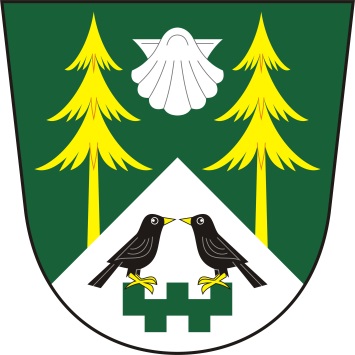 ze zasedání zastupitelstva obce MezilesíObec MezilesíMezilesí 14395 01 PacovProhlášení o řádném svolání ZO Mezilesí:Starosta Stanislav Prokop prohlásil, že zasedání bylo řádně svoláno z hlediska potřeby řešení následujících bodů jednání dle navrhovaného programu.Prohlášení o usnášení schopnosti:Starosta shledal, že zastupitelstvo je usnášení schopné.Seznámení s návrhem programu:Starosta seznámil obecní zastupitelstvo s návrhem programu, vyzval k připomínkám a doplnění programu. Program byl jednohlasně schválen všemi přítomnými členy zastupitelstva takto:Návrh programuVolba zapisovatele zápisů ze zasedání ZOVolba ověřovatelů zápisů ze zasedání ZOSlib člena zastupitelstva obceVolba starosty obceVolba místostarosty obceVolba předsedy kontrolního výboruVolba předsedy finančního výboruVolba předsedy inventurní komiseOdměny zastupitelstvaFinanční odměna pana Martina Pajera, jako odstupujícího místostarostyFinanční příspěvek na restaurování oltáře v kostele Mezilesí RůznéJednání dle schváleného programu zasedáníad. 1. Volba zapisovatele zápisů ze zasedání ZO	Zastupitelstvo obce hlasovalo při volbě zapisovatele zápisů pro volební období 2022 až 2026. Jako kandidát byla navržena paní Denisa Holadová, Mezilesí.ad. 2.	Volba ověřovatelů zápisů ze zasedání ZO	Zastupitelstvo obce hlasovalo při volbě ověřovatelů zápisů pro volební období 2022 až 2026. Jako kandidáti byli navrženi pan Václav Adamovský, Holýšov, slečna Lenka Vaněčková, Mezilesí a náhradník Mgr. Radek Lhotka, MezilesíUsnesení č. 19/22Zastupitelstvo obce Mezilesí schvaluje pana Václava Adamovského, slečnu Lenku Vaněčkovou jako ověřovatele zápisů ze zasedání ZO a Mgr. Radka Lhotku jako náhradníka v době nepřítomnosti některého z ověřovatelůad. 3. Slib člena zastupitelstva  obce	Členové zastupitelstva obce Mezilesí složili slib, kterým se zavazují, že budou svoji funkci vykonávat svědomitě v zájmu obcead. 4.	Volba starosty obce	Zastupitelstvo obce hlasovalo při volbě nového starosty pro volební období 2022 až 2026. Jako kandidát na starostu obce byl navržen dosavadní starosta Stanislav Prokop.Usnesení č. 20/22– zastupitelstvo obce Mezilesí schvaluje pana St. Prokopa, Zelená Ves, jako starostu Obce Mezilesí.ad. 5.	Volba místostarosty obce	Zastupitelstvo obce hlasovalo při volbě nového místostarosty pro volební období 2022 až 2026. Jako kandidát na místostarostu obce byl navržen Miroslav Gruntorád, Holýšov.Usnesení č. 21/22– zastupitelstvo obce Mezilesí schvaluje Miroslava Gruntoráda  jako místostarostu Obce Mezilesí.ad. 6.	Volba předsedy kontrolního výboru	Zastupitelstvo obce hlasovalo při volbě nového předsedy kontrolního výboru pro volební období 2022 až 2026. Jako kandidát byl navržen Mgr. Radek Lhotka, Mezilesí.Usnesení č. 22/22– zastupitelstvo obce Mezilesí schvaluje Mgr. Radka Lhotku jako předsedu kontrolního výboruad. 7.	Volba předsedy finančního výboru	Zastupitelstvo obce hlasovalo při volbě nového předsedy finančního výboru pro volební období 2022 až 2026. Jako kandidát byl navržen pan Martin Pajer, Mezilesí.Usnesení č. 23/22– zastupitelstvo obce Mezilesí schvaluje pana Martina Pajera jako předsedu finančního výboruad. 8.	Volba předsedy inventurní komise	Zastupitelstvo obce hlasovalo při volbě nového předsedy inventurní komise pro volební období 2022 až 2026. Jako kandidát byla navržena pan Jiří Koubík, Holýšov.Usnesení č. 24/22– zastupitelstvo obce Mezilesí schvaluje pana Jiřího Koubíka jako předsedu inventurní komisead. 9.	Odměny zastupitelstva	Zastupitelstvo obce projednávalo výši odměn zastupitelstva.Usnesení č. 25/22– zastupitelstvo obce Mezilesí schvaluje výši odměn podle minulého zastupitelstvaad. 10.  Finanční odměna panu M. Pajerovi, jako odstupujícímu místostarostovi obce Mezilesí	Zastupitelstvo obce Mezilesí projednalo finanční odměnu panu M. Pajerovi jako bývalému místostarostovi obce Mezilesí.Usnesení č. 26/22– zastupitelstvo obce Mezilesí schvaluje odměnu panu M. Pajerovi ve výši 4-ti násobku měsíční odměnyad. 11.  Projednání finančního příspěvku na restaurování oltáře sv. Barbory v kostele sv. Jakuba staršího v Mezilesí v letech 2023 až 2025	Zastupitelstvo obce Mezilesí projednávalo finanční příspěvek na restaurování oltáře v kostele Mezilesí.Usnesení č. 27/22– zastupitelstvo obce Mezilesí schvaluje finanční příspěvek na restaurování oltáře sv. Barbory v kostele sv. Jakuba staršího v Mezilesí v nadcházejících letech 2023 až 2025ad. 12. Různé– příští zasedání ZO se bude konat dne 18. listopadu 2022 od 18,30 hod.– místo plánované porady – kancelář OÚ v Mezilesí.Zapsal:	Denisa HoladováOvěřovatelé zápisu:		Václav Adamovský				Lenka VaněčkováZápis schválil:		Stanislav ProkopVyvěšeno dne: 17 . října 2022Sejmuto dne:Datum konání:14. 10.2022Čas konání:18,00 hodin – 20,00 hodinPřítomni: Václav Adamovský, Stanislav Prokop, Jiří Koubík, Martin Pajer, Miroslav Gruntorád, Lenka Vaněčková, Mgr. Radek Lhotka Václav Adamovský, Stanislav Prokop, Jiří Koubík, Martin Pajer, Miroslav Gruntorád, Lenka Vaněčková, Mgr. Radek LhotkaOmluveni:Hosté:Denisa Holadová, Denisa Holadová, Ověřovatelé zápisu:Ověřovatelé zápisu:Václav Adamovský, Lenka VaněčkováVýsledek hlasováníPro: 7Proti: 0Zdržel se: 0Výsledek hlasováníPro: 6Proti: 0Zdržel se: 1Výsledek hlasováníPro: 5Proti: 2Zdržel se: Výsledek hlasováníPro: 6Proti: 0Zdržel se: 1Výsledek hlasováníPro: 6Proti: 0Zdržel se: 1Výsledek hlasováníPro: 6Proti: 0Zdržel se: 1Výsledek hlasováníPro: 7Proti: 0Zdržel se: 0Výsledek hlasováníPro: 7Proti: 0Zdržel se: 0Výsledek hlasováníPro: 5Proti: 2Zdržel se: 0